NZSAR Data Standard 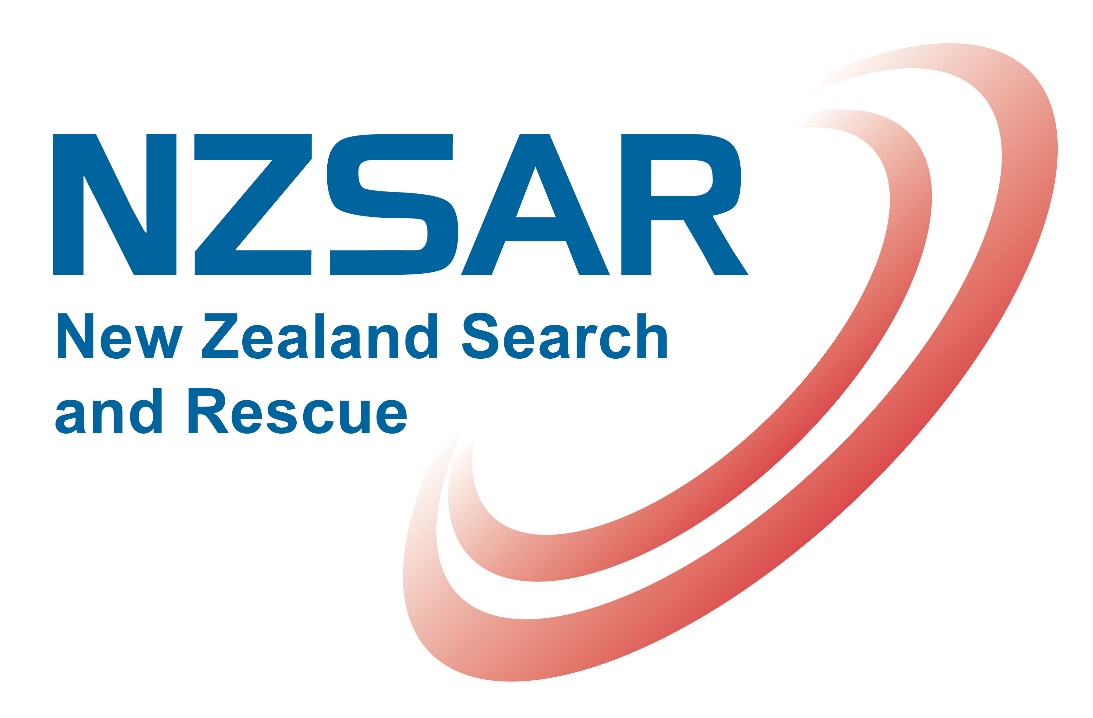 Master Version: used for Project SARdonyxVersion 4-203 December 2018IntroductionThe purpose of this document (the NZSAR Data Standard) is to define a set of data standards for New Zealand Search and Rescue (NZSAR) stakeholders.Data StandardsData standards consist of prescriptions and guidelines that regulate the entry and maintenance of data.  They are documented agreements that standardise both the format and meaning of data. Representation, format, definition, use, and management of data are all included in a data standard.The benefits of data standards include:Improved efficiency by making it easier to capture data.Improved efficiency by making it easier to share data.Reduced misunderstanding about the meaning of data.Lower long term costs of storing, managing, sharing, and publishing data.They demonstrate professionalism and commitment to quality.There is less effort required to perform statistical analysis.Data can be quickly aggregated across agencies.Data can be more easily compared across jurisdictions.It is easier to perform longitudinal analysis which supports trend identification.It is easier to improve business processes because performance can be compared.Version ControlVersion 1.0 – reviewed by Police, RCCNZ, NZSAR management on 14 Jan 2016Version 1.1 – SAR Coordinators workshop on 7&8 March 2016Version 2.0 – post the SAR Coordinators workshop Version 2.1 – Data Dictionary distributed for consultationVersion 2.2 – Updated Data DictionaryVersion 2.3 – NZSAR update 11 April 2017Version 2.4 – Circulated at initiation of SARdonyx projectVersion 2.5 – Updated following meeting at Royal Society 8 August 2017Version 2.6 – Updated following feedback on version 2.5Version 2.7 – Updated following workshop at Brentwood Hotel 17 August 2017Version 2.8 – Consolidation of data dictionary and data rules into one table.Version 2.9 – Updated by NZSAR after review of version 2.8, and provided to Project SARdonyx solution providerVersion 3.0 – Updated at end of planning stage of Project SARdonyxVersion 3.1 – Updated by solution providerVersion 3.2 – Updated after SAR Coordinators workshop and wireframes 2.3Version 3.3 – Minor updates after review by HagueVersion 3.4 – Minor updates after NZSAR & Hague review meeting (30 April 2018)Version 3.5 – Updated resources section and codesets with BecaVersion 4.0 – Version at end of the design stage Version 4.1 – Updated for typos and missing codeset (HR_2)Version 4.1.1 – Updated error in definition of ‘Lives saved’ and ‘Lives assisted’ (page 34)Version 4.2 – Updated with change request approved by SARdonyx Governance Group 12 Nov 2018Current Date: 18 June 2020NZSAR Council Information ObjectivesThe NZSAR Council has an information pathway – a long term strategy for improving the quality and usefulness of information about search and rescue operations, SAR prevention, and risk mitigation.  The preparation of an “all of New Zealand Search and Rescue data standard” is an important step on that pathway. Strategic RiskThe NZSAR Council has identified a strategic risk regarding the quality and reliability of existing data about SAR incidents within the NZSRR.Risk DescriptionSearch and rescue information is inadequate or unreliable for future planning.Risk CauseSAR data collection is fragmented, lacks cohesion and is typically collected to meet the requirements of individual organisations. Properly analysed longitudinal information is difficult for decision makers to access. Data gaps and omissions render sound analysis difficult.  In some instances, excessive detail is being collected.Risk ConsequencesWithout reliable information, NZSAR will be unable to identify strategic changes and opportunities for the SAR community. Effective decision making is compromised by the lack of reliable, analysed data.  Information can also be hard to access as it can reside within silos.Excerpt from the NZSAR Council Risk Matrix (as at 13 November 2015)Risk TreatmentThe NZSAR Council has identified the creation of a single national search and rescue data standard as one of the treatments to mitigate the identified risk. The Council gave direction that the data standard will:Provide a clear articulation of the required data, the data format, its required purpose, and the intended users of that data.Support and enable data and information sharing between NZ SAR agencies, with overseas SAR partners, and other selected partners in NZ.Be constructed with reference to standard industry formats.Support other IT professional in the design of databases and data entry systems to support the agreed standard.Document the SAR data standard governance and operating mechanisms/ responsibilitiesThis document sets out the proposed data standard and includes:The objectives and context of the standardDetails of the governance for the standard and the current versionA data dictionary containing standard names of data elements providing:An informative nameA description and definitionThe ability to assign unique, consistent namesThe ability to identify the natural relationships of dataThe ability to identify all of the uses of a data elementRules for transmitting data so that it can be interpreted correctly when received PrinciplesNew Zealand Data and Information Management PrinciplesThe New Zealand Data and Information Management Principles were approved by Cabinet in 
August 2011.  The table below sets out how these principles will be applied to the development of the New Zealand SAR data standard.Governance of the NZSAR Data StandardThe NZSAR Council shall be the authorising body for the NZSAR data standard, and administration of the standard shall be managed by the NZSAR Secretariat. The application of the standard shall be the responsibility of all New Zealand search and rescue agencies.Data governance encompasses the people, corporate processes and procedures that ensure data value, data quality improvement, development and maintenance of single shared definitions for all data, and availability of the right data at the right time to the right people in the right format.There is currently no New Zealand standard for the governance of data, but Standards NZ is currently engaged in developing one. The following principles are contained in the current draft standard for the Collection aspect of data governance:Use of the NZSAR Data StandardThis Data Standard sets out how data will be captured and stored across the search and rescue sector in New Zealand.  This is not the data dictionary for a database nor is it the specification for a form.  It is expected however that search and rescue forms and databases that are developed or changed subsequent to the publication of this standard will comply with this standard.All employees and volunteers of New Zealand search and rescue agencies will be made familiar with the data elements within this standard that apply to their work.Before creating a new record for an entity, conduct a search to ensure that the entity in question does not already exist in the systems database. If the entity does exist, do not create a new record because this will create a duplicate record for the same entity.Enter and modify data only when authorised to do so.Forms and databases that use this standard should, wherever, practical, incorporate field validation and logical validation to support data quality.  A summary of general data rules is provided in table 1 (below).Table 1 General Data RulesDuplicate RecordsIf duplicate records are created for a SAR incident, the information contained in the record created by the final Coordinating Authority shall take precedence.ScopeThe NZSAR Data Standard defines data elements for capturing and sharing data about SAR incidents, and does not replace terminology and definitions that are used as part of SAR operations. For example: During land operations, location information is often provided as Eastings and Northings. When the information from the operation is captured and stored, the NZSAR Data Standard defines the use of decimal degree latitudes and longitudes. Mass Rescue OperationsInformation captured from Mass Rescue Operations (MRO) have the potential to significantly alter the analysis of stored data using the NZSAR Data Standard. Decisions will need to be made on a case-by-case basis about the capture of data in the unlikely event of an MRO.NZSAR Data StandardThere are 135 data elements in the NZSAR Data Standard. Each data element has been given a unique identifier to assist in the control of the NZSAR Data Standard in the future.LayoutTo make the standard usable by SAR sector personnel and IT professionals, it has been divided into two sections.Data Elements: Data DictionaryThis section defines the data elements, and provides information to guide their use.Data Elements: CodesetsThis section provides the list of options (choices) for data elements if required.Categories of DataThe data elements themselves have been grouped into six categories. General DataThis category of data contains high-level, low detailed, information about SAR incidents. Data in this category shall be collected for each SAR alert the Coordinating Authorities receive.Data elements in this category have a unique identifier with the prefix Gen_## Resources DataThis category of data captures all the resources used to resolve the incident. It is divided into three subsections.Organisation Resource DataThis category of data contains information about the organisations that were used by the Coordinating Authorities in responding to a SAR incident.Data elements in this category have a unique identifier with the prefix Org_## An Incident can have multiple Organisation Resource Data elementsHuman Resources DataThis category of data contains information about the resources that were used by the Coordinating Authorities in responding to a SAR incident.Data elements in this category have a unique identifier with the prefix HR_## An Incident can have multiple Human Resources Data elementsAsset Resources Data This category of data contains information about the assets that were used by the Coordinating Authorities in responding to a SAR incident.Data elements in this category have a unique identifier with the prefix Ast_## An Incident can have multiple Asset Resource Data elementsOperation DataThis category of data contains information when SAR activity is undertaken by the Coordinating Authorities in response to SAR alerts. This activity can range from investigation (but not including investigations conducted by communications means only) through to a full scale SAROP.Data elements in this category have a unique identifier with the prefix Ops_## Aircraft & Vessel DataThis category of data contains information about any aircraft or vessel involved in a SAR incident. It is divided into two subsections.Aircraft DataThis category of data contains information about any aircraft or vessel involved in a SAR incident or alert. Data elements in this category have a unique identifier with the prefix Air_## An Incident can have multiple Aircraft Data elementsVessel DataThis category of data contains information about any aircraft or vessel involved in a SAR incident or alert. Data elements in this category have a unique identifier with the prefix Ves_## An Incident can have multiple Vessel Data elementsOutcome DataThis category of data contains information about the result of the SAR incident when people have been identified as being at risk. Data elements in this category have a unique identifier with the prefix Out_## Subject & Medical DataThis category of data contains demographic and medical information about any person(s) involved in the SAR incident. Data in this category shall only be captured for those people who were identified as being at risk during the SAR incident.Data elements in this category have a unique identifier with the prefix Sub_## An Incident can have multiple Subject Data elementsMetadataThe Metadata for the four data sections is provided in table 2 (below).Table 2 Metadata for the NZSAR Data StandardData TypesThe type of data that is to be stored. Data Types used in this document are:Alphabetic (n): Contains alphabetic characters only. The n denotes the maximum number of characters that can be stored.Alphanumeric (n): Contains both alphabetic and numeric characters. The n denotes the maximum number of characters that can be stored.Boolean: Unless otherwise specified, Boolean codesets are either ‘Yes’ or ‘No’ 
Data elements of the Boolean type must be recorded and shared using the codeset associated with the data element.Date: A date / time field. All dates should be represented as YYYYMMDD hh:mm:ss.s where: YYYY = four-digit yearMM = two-digit month (01=January, etc.)DD = two-digit day of month (01 through 31)hh = two digits of hour (00 through 23) (am/pm NOT allowed)mm = two digits of minute (00 through 59)ss = two digits of second (00 through 59)s = one or more digits representing a decimal fraction of a secondFree Text: Contains alphabetic and numeric characters. There is no limit to the amount of text that can be entered in this field (although there may be a database limit). All free text entries should be subject to a spell check using New Zealand English (or UK English if NZ English not available). Once saved, free text can be appended to but should not be able to be modified or deleted. Numeric (n): Contains numeric characters only. The n denotes the maximum number of characters than can be stored.Data DictionaryThis section provides a dictionary of the data elements that are included in the Data Standard, and is formatted as follows:Data #:This column provides an identifier for each data element.Data Element:This column lists the data elements for each of the six data categories. The data elements are listed alphabetically.Description / Definition:This column provides a description/definition for each of the data elements.Data TypeThis column describes the type of data to be captured e.g. Alphabetic, Boolean, Numeric, Free Text, as defined in section 4.4Codeset?Does this data element have a codeset of pre-determined values which will be used to populate it?Notes/RulesAny explanatory notes or business rules to be applied to this data element.ISRID column:This column will be used to map the data elements in the Data Dictionary to the equivalent data elements in the ISRID database (if applicable) – this will be completed once all the Data Dictionary elements are confirmed (a few examples have been provided)General data (Gen)These data elements will be available for all incidents entered into the systemResources dataThese data elements will be available for all incidents entered into the system. They are divided into three sub-sections: Human Resources, Assets, and SLA Partners.Human Resources data (HR)Asset Resources data (Ast)SLA Partner Data (SLA)Operation data (Ops)These data elements will only be available if Gen_13 “Response” = ‘SAROP’Aircraft & Vessel dataThese data elements will only be available if Gen_13 “Response” = ‘SAROP’. They are divided into two sub-sections: Aircraft and Vessels.Aircraft data (Air)Only available if Gen_1 = ‘Air’Vessel data (Ves)Only available if Gen_1 = ‘Water’Outcome data (Out)These data elements will only be available if Gen_13 “Response” = ‘SAROP’Subject & Medical data (Sub)These data elements will only be available if Gen_13 “Response” = ‘SAROP’This data is required for the number of people at risk (Out_8).CodesetsThis section only includes data elements for which values are specified in codesets.  These codesets usually appear as drop down lists in a form or database but can also be represented by radio buttons in a graphical user interface.  Data elements that allow open data entry such as incident number and location do not appear in this section.Each Data Category is listed as a major heading.  Within each Data Category those data elements that have associated codesets are listed as sub-headings.  Under each of those data element subheadings there is a table containing the codeset values for each data element.  Each codeset value has been assigned a sequential number for reference purposes: 01, 02 etc. General data (Gen)Incident data contains data that will be used for high-level reporting.Data #: 		Gen_1Data Element: 	EnvironmentData type: 	AlphabeticRules: 		Data #: 		Gen_3Data Element: 	Beacon: Country CodeData type: 	Numeric (3)Rules: 		Only if Gen_2 = “Yes” Default selection is codeset 512 “New Zealand” Source: 	COSPAS-SARSATData #: 		Gen_6Data Element: 	Beacon: Reason for activationData type: 	AlphabeticRules: 		Only if Gen_2 = “yes”		Options selected must align with Ops_40 valid request for SARData #: 		Gen_8Data Element: 	Beacon: typeData type: 	AlphabeticRules: 		Only if Gen_2 = “yes”Data #: 		Gen_13Data Element: 	ResponseData type: 	AlphabeticRules: 	Data #: 		Gen_15Data Element: 	Alert methodData type: 	AlphabeticRules: 		Data #: 		Gen_16Data Element: 	SAR SquadData type: 	AlphabeticRules: 	Data #: 		Gen_17Data Element: 	Police AreaData type: 	AlphabeticRules: 	Data #: 		Gen_18Data Element: 	Police DistrictData type: 	AlphabeticRules:		Data #: 		Gen_21Data Element: 	SAR Category OR non-SAR activity typeData type: 	AlphabeticRules: 	Data #: 		Gen_23Data Element: 	Search and Rescue Region (SRR)Data type: 	AlphabeticRules: 	If there is a SAROP, then this must align with the find location Resources data (HR, Ast, SLA)Data #: 		HR_1Data Element: 	Organisation level people (human resource)Data type: 	Alphabetic    Data #: 		HR_3Data Element: 	Type of UseData type: 	Alphabetic  Data #: 		HR_2Data Element: 	AREC Sections Rules: 		As a codeset for HR_1 = ‘AREC Sections’Data #: 		HR_2, Ast_2Data Element: 	Coastguard Units Data type: 	AlphabeticRules: 		As a codeset for HR_1 OR Ast_1 = ‘Coastguard Units’ Data #: 		HR_2Data Element: 	LandSAR Groups Data type: 	AlphabeticRules: 		As a codeset for HR_1 = ‘LandSAR Groups’Data #: 		HR_2Data Element: 	Specialist Land TeamsData type: 	AlphabeticRules: 		As a codeset for HR_1 = ‘Specialist Land Teams’Data #: 		HR_2Data Element: 	NZDF PersonnelData type: 	AlphabeticRules: 		As a codeset for HR_1 = ‘NZDF Personnel’Data #: 		HR_2Data Element: 	NZ Police Data type: 	AlphabeticRules: 		Used as a codeset for HR_1 = ‘NZ Police’Data #: 		HR_2, Ast_2Data Element: 	Surf Life Saving Clubs Data type: 	AlphabeticRules: 		Used as a codeset for HR_1 OR Ast_1 = ‘Surf Life Saving Clubs’ Data #: 		HR_2Data Element: 	FENZ personnel, Civil Defence personnel, NZ Response Teams, Department of Conservation, Spontaneous volunteers, Other marine rescue groups, Other land rescue groups, OtherData type: 	AlphabeticRules: 		As a codeset for HR_1 = ‘FENZ personnel, Civil Defence personnel, NZ Response Teams, Department of Conservation, Spontaneous volunteers, Other marine rescue groups, Other land rescue groups, OtherData #: 		Ast_1Data Element: 	Organisation or environment level assetData type: 	Alphabetic    Data #: 		Ast_2Data Element: 	EMS HelicopterData type: 	Alphabetic  Rules: 		Used as a codeset for Ast_1 = ‘EMS Helicopters’THIS CODESET WILL CHANGE IN NOVEMBER 2018Data #: 		Ast_2Data Element: 	Aviation assets Data type: 	AlphabeticRules: 		Used as a codeset for Ast_1 = ‘Aviation Assets’  Source: 	NZSAR Resources DatabaseData #: 		Ast_3Data Element: 	Aviation Asset type Data type: 	AlphabeticRules: 		Used if Ast_1 = ‘EMS Helicopter’ OR ‘Aviation Asset’Data #: 		Ast_2Data Element: 	Surf Life Saving AssetsData type: 	Alphabetic   Rule: 		Used as a codeset for Ast_1 = ‘Surf Life Saving Assets’ Data #: 		Ast_2Data Element: 	Other Marine Rescue AssetsData type: 	Alphabetic   Rule: 		Used as a codeset for Ast_1 = ‘Other Marine Rescue Assets’ Data #: 		Ast_2Data Element: 	Marine assetsData type: 	AlphabeticRules: 		Used as a codeset for Ast_1 = ‘Marine Non-Rescue Assets’Data #: 		Ast_2Data Element: 	NZDF AssetsData type: 	AlphabeticRules: 		Used as a codeset for Ast_1 = ‘NZDF Assets’Data #: 		Ast_2Data Element: 	Police AssetsData type: 	AlphabeticRules: 		Used as a codeset for Ast_1 = ‘NZ Police Assets’Data #: 		SLA_1Data Element: 	SLA Partners Data type: 	AlphabeticRules: 		More than one option can be selectedOperation data (Ops)Data #: 		Ops_1Data Element: 	Activity: AirData type: 	AlphabeticRules: 		Only if Gen_1 = “Air”Data #: 		Ops_2Data Element: 	Activity: Land Data type: 	AlphabeticRules: 		Only if Gen_1 = “Land”Data #: 		Ops_3Data Element: 	Activity: WandererData type: 	AlphabeticRules: 		Only if Gen_1 = “Land” This table is a subset of the ‘Land’ tableData #: 		Ops_4Data Element: 	Activity: WaterData type: 	AlphabeticRules: 		Only if Gen_1 = “Water” Data #: 		Ops_6Data Element: 	Cause of incident: LandData type: 	Alphabetic  Rules: 		Only if Gen_11 = “Land”Source: 	ISRIDData #: 		Ops_7Data Element: 	Cause of incident: VesselData type: 	AlphabeticRules: 		Only if Data #: 		Ops_24Data Element: 	LPB: Closest linear feature type to Find PositionData type: 	AlphabeticRules: 		Only if Gen_1 = “Land” AND Gen_13 = SAROPData #: 		Ops_25Data Element: 	LPB: Detectability (if lost)Data type: 	AlphabeticRules: 		Only if Gen_1 = “Land” Data #: 		Ops_29Data Element: 	LPB: Lost StrategyData type: 	AlphabeticRules: 		Only if Gen_1 = “Land” Source:		ISRIDData #: 		Ops_33Data Element: 	Root cause Data type: 	AlphabeticRules: 		Only if Gen_13 = SAROPSource: 	Framework for Recreational Safety in New ZealandData #: 		Ops_34 AND Ops_35Data Element: 	Search techniques usedData type: 	AlphabeticRules: 		Only if Gen_1 = “Land” 		Can select more than one optionData #: 		Ops_36Data Element: 	Specialised rescue recovery technique Data type: 	AlphabeticRules: 		Only if Gen_1 = “Land” 		More than one option can be seleceted		Can be left blankData #: 		Ops_37Data Element: 	Terrain setting Data type: 	AlphabeticRules: 		Only if Gen_1 = “Land” Multiple options can be selectedData #: 		Ops_38Data Element: 	Land Cover Data type: 	AlphabeticRules: 		Only if Gen_1 = “Land” Auto-populate using the LCDB dataset available from LandCare Research based on the LatLongData #: 		Ops_40Data Element: 	Valid request for SARData type: 	AlphabeticRules: 		If a distress beacon was used (Gen_2) then this option must align with Gen_6Aircraft & Vessel data (Air, Ves)Data #: 		Air_1Data Element: 	Aircraft type Data type: 	AlphabeticRules: 		Only if Gen_1 = “Air”Data #: 		Ves_3Data Element: 	Recreational vessel: Vessel typeData type: 	NumericRules: 		Source: 	MNZ & Safer Boating ForumData #: 		Ves_4Data Element: 	Non-recreational vessel typeData type: 	AlphabeticRules: 	Data #: 		Ves_5Data Element: 	communications carried?Data type: 	AlphabeticRules: 	Only if Ops_4 = ‘recreational boating’Data #: 		Ves_6Data Element: 	Lifejackets available?Data type: 	AlphabeticRules: 	Only if Ops_4 = ‘recreational boating’Data #: 		Ves_7Data Element: 	Lifejackets worn?Data type: 	AlphabeticRules: 	Only if Ops_4 = ‘recreational boating’Data #: 		Ves_8Data Element: 	Subject preparedness of the recreational vesselData type: 	AlphabeticRules: 		Only if Ops_4 = ‘recreational boating’Data #: 		Ves_9Data Element: 	Subject preparedness of the skipper and crewData type: 	AlphabeticRules: 		Only if Ops_4 = ‘recreational boating’Data #: 		Ves_11Data Element: 	Vessel master profileData type: 	AlphabeticRules: 		Only if Ops_4 = ‘recreational boating’Data #: 		Ves_17Data Element: 	Vessel flagData type: 	AlphabeticRules: 		Only if Ops_4 = ‘Non-recreational boating’		Use codeset from IMO – may have to obtain this from RCCNZOutcome data (Out)Data #: 		Sub_16Data Element: 	Fatality: after SAR alerted?Data type: 	AlphabeticRules: 		Only if Out_6 > 0Subject & Medical data (Sub)Data #: 		Sub_3Data Element: 	EthnicityData type: 	AlphabeticSource: 	Ethnicity New Zealand Standard Classification 2005 – Statistics NZ Data #: 		Sub_5Data Element: 	Residency statusData type: 	AlphabeticSource:		Framework to achieve safer recreation in New Zealand 		Data #: 		Sub_6Data Element: 	NationalityData type: 	AlphabeticRules: 		To use the UN codeset https://unstats.un.org/unsd/methodology/m49/ Data #: 		Sub_9Data Element: 	Subject preparedness: clothing, equipment, suppliesData type: 	AlphabeticRules: 		Data #: 		Sub_10Data Element: 	Subject preparedness: experience, fitness, knowledgeData type: 	AlphabeticRules: 		Data #: 		Sub_13Data Element: 	Reasons (if injury)Data type: 	AlphabeticRules: 		Data #: 		Sub_14Data Element: 	Type of injury or illnessData type: 	AlphabeticRules: 		Data #: 		Sub_15Data Element: 	Extent of injury/illnessData type: 	Alphabetic Rules: 		Data #: 		Sub_16Data Element: 	Fatality: contributing factorData type: 	AlphabeticRules: 		PrincipleDescriptionProposed NZSAR data standard principlesOpenData and information held by government should be open for public access unless grounds for refusal or limitations exist under the Official Information Act or other government policy. In such cases they should be protected.Information on NZSAR operations shall be collected, aggregated and analysed with the expectation of publication of all non-identifiable data. ProtectedPersonal, confidential and classified data and information are protected.Personally identifiable information shall be protected from general publication and subject to controlled release only.Readily AvailableOpen data and information are released proactively and without discrimination. They are discoverable and accessible and released online.NZSAR data and information shall be published regularly online in forms that are clear, unambiguous and useful.Trusted and AuthoritativeData and information support the purposes for which they were collected and are accurate, relevant, timely, consistent and without bias in that context. Where possible there is an identified authoritative single source.Data and information support the purposes for which they were collected.Data shall only be collected if it can be reasonably validated at source.Data shall be relevant to context.Data collection shall be based on facts not assumptions.Data collection and submission shall be timely to support accuracy, actions by others, policy and planning.The source of all data shall be noted.Well ManagedData and information held and owned by government:effectively belong to the New Zealand publicare a core strategic asset held by government as a steward on behalf of the public; andShould only be collected or generated for specified public policy, operational business, or legislative purposes.Agencies are stewards of government-held data and information and must provide and require good practices which manage the data and information over their life-cycle, including catering for technological obsolescence and long-term preservation and access. Good practices also include collaborating with other agencies and the public, facilitating access, strengthening awareness, and supporting international cooperation.Agency custodians must implement these practices on a day-to-day basis.NZSAR secretariat shall be the steward of nationally aggregated NZSAR data and NZSAR data standards.Police, RCC, Coastguard and LandSAR shall be the stewards of the NZSAR data they collect and shall collect, store and maintain that data in accordance with the NZSAR data standard.Data and information held and owned by government:effectively belong to the New Zealand publicare a core strategic asset held by government as a steward on behalf of the public; andShould only be collected or generated for specified public policy, operational business, or legislative purposes.Agencies are stewards of government-held data and information and must provide and require good practices which manage the data and information over their life-cycle, including catering for technological obsolescence and long-term preservation and access. Good practices also include collaborating with other agencies and the public, facilitating access, strengthening awareness, and supporting international cooperation.Agency custodians must implement these practices on a day-to-day basis.Reasonably PricedUse and re-use of government held data and information is expected to be free. Charging for access is discouraged.Pricing to cover the costs of dissemination is only appropriate where it can be clearly demonstrated that this pricing will not act as a barrier to the use or re-use of the data. If a charge is applied for access to data, it should be transparent, consistent, and reasonable and the same cost to all requestors.NZSAR data shall generally be made available free of charge.Charging for access to data shall only be appropriate for requests that are of a specialised nature and require extensive effort or cost in order to respond.ReusableData and information released can be discovered, shared, used and re-used over time and through technology change. Copyright works are licensed for re-use and open access to and re-use of non-copyright materials is enabled, in accordance with the New Zealand Government Open Access and Licensing framework.Data and information are released:at source, with the highest possible level of granularityin re-usable, machine-readable formatwith appropriate metadata; andIn aggregate or modified forms if they cannot be released in their original state.Data and information released in proprietary formats are also released in open, non-proprietary formats.Digital rights technologies are not imposed on materials made available for re-use.Data and information released can be discovered, shared, used and re-used over time and through technology change. Copyright works are licensed for re-use and open access to and re-use of non-copyright materials is enabled, in accordance with the New Zealand Government Open Access and Licensing framework.Data and information are released:at source, with the highest possible level of granularityin re-usable, machine-readable formatwith appropriate metadata; andIn aggregate or modified forms if they cannot be released in their original state.Data and information released in proprietary formats are also released in open, non-proprietary formats.Digital rights technologies are not imposed on materials made available for re-use.ValueRiskLimitationsGoverning bodies should ensure that the data collected can be used for current and future purposes.How the data collection is performed may dictate its current use, context, and quality.The quality of the data collected should be sufficient and appropriate for further use and reuse of the data to meet new requirements for analysis as they arise.If future use of the data is required for general analysis, anonymisation and pseudonymisation techniques should be used to remove PII.Governing bodies should ensure their organisation has the right to use the data that is collected and that they trust the source of that data.They should also ensure that the data being collected is fit for purpose.Data should be only be collected in compliance with local rules and regulations and with the relevant consent of data owners.Governing bodies should ensure they understand the inherent limitations of the data that is being collected – and direct policies accordingly.Where personal consent is associated with the data, it should remain associated so that future use can be appropriately directed.Data Element TypeRuleCaseAll data will be entered using mixed case (standard combination of upper and lower-case letters)Symbols\Special CharactersSymbols such as the hash sign (#), the percent sign (%), an asterisk (*), etc. shall not be used.SpaceMaintain spaces where there are spaces in a name.  Do not use the Enter/Return key within a text field.Adding New RecordsOnly add a new record following a search for existing records. This will minimise duplicate information. Name StandardsDo not attempt to abbreviate names.
Do not use titles, prefixes or suffixes in any of the name elements. Number StandardsNumbers shall be input as per specified formatsMeta DataValueData #The unique identifier for each data element.Data ElementThe name for each data element. This is the nomenclature that must be used for the data elements as new SAR data forms are prepared for the NZSAR sector.Description/DefinitionA simple and unambiguous definition of the data element.ISRIDMaps the data element to the equivalent data element in the ISRID database, as applicable.Data TypeThe type of data that is to be stored, as defined in section 4.4 of the NZSAR Data Standard.CodesetIdentifies if the data element has a codeset associated with it. The full codesets are contained in section 7 of the NZSAR Data Standard.Notes/RulesAny notes or rules about the use or capture of the data element.Data #Data ElementDescription / DefinitionData TypeCodeset?Notes/ RulesISRIDGen_1EnvironmentWhat environment relates to this SAR alert?  AlphabeticYesGenEnvGen_2Beacon: activation?Was a distress beacon activated as part of the incident?BooleanGen_3Beacon: country codeThe country code associated with the distress beaconNumericYesOnly if Gen_2 = “yes”Gen_4Beacon: Hex IDThe HEX ID for the distress beaconAlphanumeric (23 characters)Only if Gen_2 = “yes”Gen_5Beacon: NZ registered?Is the distress beacon registered in the NZ registration database?BooleanYesOnly if Gen_2 = “yes”Gen_6Beacon: reason for activationWhat was the reason for the activation of the distress beaconAlphabeticYesOnly if Gen_2 = “yes”Gen_7Beacon: registration details correct?Are the registration details correct and up to date?BooleanOnly if Gen_2 = “yes”Gen_8Beacon: typeThe type of distress beacon that was activatedAlphabeticYesOnly if Gen_2 = “yes”Gen_9Brief circumstancesProvide a short synopsis of the incident Free TextCan not be left blankGen_10Completed byName of the person who completed the incident formFree TextAuto populate from userGen_11Date and Time –notificationDate and Time SAR Coordinating Authority notified of the incidentDate TimeTo be entered in DD/MM/YYYY format using NZST or NZDT timeGen_12Date and Time – completionDate and Time the incident is completedDate TimeTo be entered in DD/MM/YYYY format using NZST or NZDT timeCAN NOT be earlier than Gen_11Gen_13ResponseWas the incident resolved during the awareness, initial action, or planning stages, or did it require a SAR Operation?AlphabeticYesGen_14Incident durationThe length of time from the notification of the SAR incident till its conclusion (IMT stood-down). (Note the start time is the incident notification, not when a person got into distress.)NumericAuto calculate the difference between ‘Date and Time –notification’ and ‘Date and Time – completion’Time to be entered in hours to one decimal place.Gen_15Alert method How was the SAR system notified of the SAR alert? (for when the alert was first raised)AlphabeticYesGen_16SAR SquadThe Police SAR Squad that is responding to this incidentAlphabeticYesOnly visible to PoliceGen_17Police AreaThe Police Area responding to the incident AlphabeticYesOnly visible to PoliceGen_18Police DistrictThe Police District responding to the incident AlphabeticYesOnly visible to PoliceGen_19Police event numberThe unique event number from Police for this incident AlphanumericAuto-populated if possibleGen_20RCCNZ incident numberThe unique incident number from RCCNZ for this incident AlphanumericAuto-populated if possibleGen_21SAR category OR non-SAR activity typeSAR category at conclusion of the incident; OR, the type of non-SAR response providedAlphabeticYesGen_22SAR category transferred?Was there a transfer of SAR category (transfer of coordination) during the incident?BooleanGen_23Search and Rescue Region (SRR)Which Search and Rescue Region did the incident occur in?AlphabeticYesOnly visible to RCCNZData #Data ElementDescription / DefinitionData TypeCodeset?Notes/ RulesHR_1Organisation Level people (human resource)The Organisation level of the people (human resource) used for the SAR incidentAlphabeticYesHR_2Unit Level people (human resource)The Unit level of the people (human resource) used for the SAR incidentAlphabeticYesHR_3Type of UseHow the unit level people (human resource) was used for the SAR incidentAlphabeticYesIf the Unit was used in more than one manner, a separate line for the unit will need to be enteredHR_4Unit People The number of people (human resource) used by the unit for the SAR incidentNumericNoHR_5Unit Hours The number of people (human resource) hours used by the unit for the SAR incidentNumericNoTo one decimal placeHR_6Unit CostThe cost of the unit people (human resource) for the SAR incidentNumericNoAuto-populate and non-editable by the userHR_7Total People The total number of people (human resource) used for the SAR incidentNumericNoAuto-sum for each unit level enteredHR_8Total Hours The total number of people (human resource) hours used for the SAR incidentNumericNoAuto-sum for each unit level entered To one decimal placeHR_9Total CostThe total cost of the people (human resource) used for the SAR incidentAuto-populate and non-editable by the userData #Data ElementDescription / DefinitionData TypeCodeset?Notes/ RulesAst_1Organisation or environment level assetThe organisation or environment level of the asset used for the SAR incidentAlphabeticYesAst_2Unit level assetThe unit level for the asset usedAlphabeticYesThis may require up to two levels of cascading granularityAst_3Asset typeThe particular type of asset usedAlphabeticYesThis may require up to two levels of cascading granularityAst_4Asset HoursThe number of hours for the asset for the SAR incidentNumericNoTo one decimal placeAst_5Asset CostThe cost for the asset for the SAR incidentNumericNoAuto-populate and non-editable by the userAst_6Total HoursThe total number of hours for the assets used for the SAR incidentNumericNoAuto-sum for each unit level entered Ast_7Total CostThe total cost for the assets used for the SAR incidentNumericNoAuto-sum for each unit level entered Data #Data ElementDescription / DefinitionData TypeCodeset?Notes/ RulesSLA_1SLA Partner The SLA partner used during the incidentAlphabeticYesSLA_2Expected Service Level MetDid the performance of the SLA partners meet expected service level during this SAROPBooleanIf selected ‘No’, this should generate an alert email to NZSARSLA_3CommentsProvide an explanation of any unsatisfactory SLA partners performance during this SAROPFree textOnly if Org_2 = ‘No’Data #Data ElementDescription / DefinitionData TypeCodeset?Notes/ RulesISRIDOps_1Activity: AirThe type of air related activity that was being undertakenAlphabeticYesOnly if Gen_1 = AirOps_2Activity: LandThe type of land related activity that was being undertakenAlphabeticYesOnly if Gen_1 = LandOps_3Activity: WandererThe type of wanderer involvedAlphabeticYesOnly if Gen_1 = Land Ops_4Activity: WaterThe type of water related activity that was being undertakenAlphabeticYesOnly if Gen_1 = WaterOps_5Alcohol or drugs suspected?Was the use of alcohol or drugs suspected to be a contributing factor to the SAR incidentBooleanOps_6Cause of incident: LandWhat, in your opinion, was the main contributing cause of the incidentAlphabeticYesOnly if Gen_1 = LandOps_7Cause of incident: VesselWhat, in your opinion, was the main contributing cause of the incidentAlphabeticYesOnly if Ops_4 = ’Recreational boating’ OR ‘Non-recreational boating’ Ops_8Health & Safety: incident during SAROP?Was there a health & safety incident, or near miss, during the SAROP?BooleanIf selected ‘Yes’, this should generate an alert email to the appropriate managerOps_9Location: COSPAS-SARSAT confirmed positionThe confirmed position provided by COSPAS-SARSATNumeric(WGS84 format)Ops_10Location: COSPAS-SARSAT Initial positionThe Initial position provided by COSPAS-SARSAT Numeric(WGS84 format)Ops_11Location: Find Location - AltitudeFind location - altitude in metersNumericZero decimal placesAuto-populate from LatLongOps_12Location: Find Location Find location - latitude and longitude
(The location the subject is actually located at)NumericDecimal degree format DDD.ddddddd to seven decimal places (WGS84 format)Ops_13Location: Incident locationThe nearest named geographical locationFree TextOps_14Location: Initial Point - AltitudeThe Initial Planning Point OR Last Known Position location - altitude in metersUse IPP for land incidentUse LKP for aviation or water incidentsNumericZero decimal placesAuto-populate from LatLongOps_15Location: IPP OR LKPThe Initial Planning Point OR Last Known Position location - latitude and longitude
(The location of the subject used for initial planning. An estimated position is acceptable when the subject is not located, or it is discovered there is no one at risk)Use IPP for land incidentsUse LKP for aviation or water incidentsNumericDecimal degree format DDD.ddddddd to seven decimal places (WGS84 format)Ops_16Location: SRRAlphabeticFrom shape fileAuto-populate from the find location lat long (Ops_12) OR IPP location (Ops_15) IF Ops_12 is incompleteUse codeset Gen_23Not required to be shown on the form (is used for reporting)Ops_17Location: Police DistrictAlphabeticFrom shape fileShape file must extend 12nm past the low tide markAuto-populate from the find location (Ops_12) OR IPP location (Ops_15) IF Ops_12 is incompleteNot required to be shown on the form (is used for reporting)Ops_18Location: Police AreaAlphabeticFrom shape fileShape file must extend 12nm past the low tide markAuto-populate from the find location (Ops_12) OR IPP location (Ops_15) IF Ops_12 is incompleteNot required to be shown on the form (is used for reporting)Ops_19Location: Territorial AuthorityThe Territorial Authority Region the incident occurred inAlphabeticFrom shape fileShape file must extend 12nm past the low tide markAuto-populate from the find location (Ops_12) OR IPP location (Ops_15) IF Ops_12 is incompleteNot required to be shown on the form (is used for reporting)Ops_20Location: DOC Land UnitThe DOC Area the incident occurred inAlphabeticFrom shape fileAuto-populate from the find location (Ops_12) OR IPP location (Ops_15) IF Ops_12 is incompleteNot required to be shown on the form (is used for reporting)Ops_21Location: LandSAR GroupAlphabeticFrom shape fileAuto-populate from the find location (Ops_12) OR IPP location (Ops_15) IF Ops_12 is incompleteNot required to be shown on the form (is used for reporting)Ops_22Location: Coastguard RegionAlphabeticFrom shape fileAuto-populate from the find location (Ops_12) OR IPP location (Ops_15) IF Ops_12 is incompleteNot required to be shown on the form (is used for reporting)Ops_23Location: SLSNZ RegionAlphabeticFrom shape fileAuto-populate from the find location (Ops_12) OR IPP location (Ops_15) IF Ops_12 is incompleteNot required to be shown on the form (is used for reporting)Ops_24LPB: Closest linear feature typeWhat was the closest linear feature to the subject’s located position? (if known)AlphabeticYesOnly if Gen_1 = LandOps_25LPB: Detectability (if lost)How easy was it to detect the subject when they were located? (if known)AlphabeticYesOnly if Gen_1 = LandOps_26LPB: distance from closest linear featureHow far away was the subject from the closest linear feature? (if known)NumericNoOnly if Gen_1 = LandOps_27LPB: How long was the subject mobile?How long was the subject mobile for? (if known)NumericNoOnly if Gen_1 = LandOps_28LPB: Intended Destination What was the intended destination of the casualty. To be entered as a latitude and longitude.NumericNoOnly if Gen_1 = Land 
Decimal degree format DD.ddddddd (two digits before decimal place, seven digits after)Ops_29LPB: Lost StrategyThe predominant strategy used by the subject.AlphabeticYesOnly if Gen_1 = LandOps_30LPB: What distance was the subject from LPOHow far away was the subject from their Last Position Orientated (LPO)? (if known)NumericNoOnly if Gen_1 = LandOps_31Reactivated SAR?Is this SAROP a continuation of a previously suspended SAROP?BooleanOps_32Reactivated SAR IDThe Police or RCCNZ incident number for the previously suspended SAROPNumericNoOps_33Root cause What, in your opinion, was the root cause of the SAR incident?AlphabeticYesOps_34Search techniques usedWhat search techniques were used during the SAROP?AlphabeticYesOps_35Search techniques used - successfulWhat search technique was successful in locating the distressed persons?AlphabeticYesOps_36Specialised rescue recovery techniqueWhat specialised recovery techniques were used in the rescue (if applicable)AlphabeticYesOps_37Terrain SettingWhat is the main type of terrain setting in the search areaAlphabeticYesOnly if Gen_1 = LandOps_38Land Cover Land CoverAlphabeticYesAuto-populate from LCDB and not displayed on the formOps_39Trip intentionsDid the subject leave trip intentions that were able to be used by the IMT in planning the SAR operation?BooleanOnly if Gen_1 = LandOps_40Valid request for SAR?Was this a valid request for SAR services?AlphabeticYesOps_41Date and Time – distress situationDate and Time the subject(s) got into distress (if known)Date TimeTo be entered in DD/MM/YYYY format using NZST or NZDT timeCAN NOT be earlier than Gen_11 IncDateOps_42Search suspended?Was the SAROP formally suspended?BooleanOps_43Suspension AuthoriserWho authorised suspension of SAROP?Free TextOps_44WeatherWeather conditions at the time and location of distressNot visible on the form
Obtained from MetServiceOps_45Wander pendantDid the wanderer have a wander pendant?BooleanOnly if any of the options for Ops_3 are selectedOps_46Wander pendant use successful Did the pendant provide the location of the wanderer?BooleanOnly if any of the options for Ops_3 are selectedData #Data ElementDescription / DefinitionData TypeCodeset?Notes/ RulesISRIDAir_1Aircraft typeType of aircraft involved in the incidentAlphabeticYesAir_2Tracking/alerting device available?Did the aircraft or vessel have an alerting or tracking device?BooleanAir_3Tracking/alerting device supported the SAROP? Did the alerting/tracking device provide information for the SAROP?BooleanAir_4Aircraft registrationThe registration number of the aircraft if applicableAlphanumericData #Data ElementDescription / DefinitionData TypeCodeset?Notes/ RulesISRIDVes_1Recreational vesselsThe number of recreational vessels involved in the distress situationNumericVes_2Non-recreational vesselsThe number of non-recreational vessels involved in the distress situationNumericVes_3Recreational vessel: vessel typeType and size of recreational vessel involved in the incidentAlphanumericYesOnly if Ves_1 > 0Ves_4Non-recreational vessel  typeType of non-recreational vessel involved in the incidentAlphabeticYesVes_5Communications carriedDid the recreational vessel have two forms of communications on boardAlphabeticYesOnly if Ves_1 > 0Ves_6Lifejackets available?Were there enough correctly fitting lifejackets available for all people on the vesselAlphabeticYesOnly if Ves_1 > 0Ves_7Lifejackets worn?Were the lifejackets worn before the vessel became distressed, and/or in accordance with local by-lawsAlphabeticYesOnly if Ves_1 > 0Ves_8Subject preparedness of the recreational vessel In your opinion, how prepared was the subject in terms of the suitability and maintenance of the vesselAlphabeticYesOnly if Ves_1 > 0Ves_9Subject preparedness of the skipper and crewIn your opinion, how prepared was the subject in terms of their own, and their crew’s ability AlphabeticYesOnly if Ves_1 > 0Ves_10Hired recreational vessel?Was it a hired recreational vessel?BooleanOnly if Ves_1 > 0Ves_11Vessel master profileTraining level or experience of the skipperAlphabeticYesOnly if Ves_1 > 0Ves_12MNZ numberThe MNZ number for the vessel (if known)AlphanumericVes_13MMSI numberThe MMSI number for the vessel (if known)AlphanumericVes_14Tracking/alerting device available?Did the aircraft or vessel have an alerting or tracking device?BooleanVes_15Tracking/alerting device supported the SAROP? Did the alerting/tracking device provide information for the SAROP?BooleanVes_16Vessel name The name of the vessel, if knownFree textVes_17Vessel FlagThe flag state of the non-recreational vessel AlphabeticYesData #Data ElementDescription / DefinitionData TypeCodeset?Notes/ RulesISRIDOut_1Lives Saved Where, if SAR agencies had not intervened, life would definitely have been lostNumericOut_2Lives RescuedWhere SAR agencies locate and rescue a person or people at risk, and return them to a safe locationNumericOut_3Lives AssistedWhere SAR agencies aid a person or people at low risk, but who, if left, would be at riskNumericOut_4Not LocatedWhere an individual is known to be at risk, and has not been located after a SAROP has been conducted and formally suspendedNumericCAN NOT be greater than Med_10Can only be entered if Ops_43 = ‘Yes’Out_5Number not recoverableWhere an individual is known to have perished, or assumed to have perished, and their body is unrecoverable (e.g. fallen into a crevasse or drowned)NumericCAN NOT be greater than Med_10Out_6Number Perished or Assumed PerishedNumber of people who perished, or assumed to have perished NumericOut_7Self AssistedWhere a person or people were at risk, but managed to reach a safe location without assistance from SAR agenciesNumericOut_8Number at RiskThe number of people in the party who required help (do not include members of the party who stay to assist a person in distress)NumericThis is the SUM of:
Out_1
Out_2
Out_3
Out_6
Out_7Out_9Number in the partyTotal number of people in the partyNumericOut_10Fatality: after SAR alerted?Did the fatality occur after the SAR system was alerted?AlphabeticYesOnly if Out_6 > 0Data #Data ElementDescription / DefinitionData TypeCodeset?Notes/ RulesISRIDSub_1Address: Town or CityThe home town or city of the individual (not applicable for international tourist)Free textSub_2AgeAge (in years) of the individualNumeric (3)Only to be entered if known.(Age)Sub_3EthnicityEthnicity of the individualAlphabeticYesSub_4SexSex of the individualBooleanYes‘male’ OR ‘female’(Sex)Sub_5Residency statusResidency status of the individualAlphabeticYesSub_6NationalityNationality of the migrant or international touristAlphabeticYesOnly if Sub_5 = ‘migrant’ OR ‘international tourist’Sub_7Migrant: Time in New ZealandHow long has the migrant lived in New ZealandNumericIn yearsSub_8NameName of the individualFree textSub_9Subject preparedness: clothing, equipment, suppliesIn your opinion, how prepared was the subject in terms of all their equipmentAlphabeticYesSub_10Subject preparedness: experience, fitness, knowledgeIn your opinion, how prepared was the subject in terms of their own abilityAlphabeticYesSub_11Subject: emailEmail address of the subject (if obtainable)AlphanumericSub_12Subject: phonePhone number of the subject (if obtainable)NumericUse ‘00’ instead of ‘+’ to indicate international numberSub_13Reasons (if injury)What was the cause of the injury sustained by the individualAlphabeticYesSub_14Type of injury or illnessWhat type of injury or illness did the individual sustainAlphabeticYesSub_15Extent of injury / illnessWhat level of medical treatment did the individual require for their injury or illnessAlphabeticYesSub_16Fatality: contributing factorIn your opinion, what was the contributing factor for the fatality?AlphabeticYesCodeset valueNotesAirLandWandererNot visible as a separate option, but will be able to be used for reporting. Use layout as shown in wireframe 2.3WaterNot DeterminedCodeset ValueDescription 201Albania (Republic of)202Andorra (Principality of)203Austria204Azores - Portugal205Belgium206Belarus (Republic of)207Bulgaria (Republic of)208Vatican City State209, 210Cyprus (Republic of)211Germany (Federal Republic of)212Cyprus (Republic of)213Georgia214Moldova (Republic of)215Malta216Armenia (Republic of)218Germany (Federal Republic of)219, 220Denmark224, 225Spain226, 227, 228France229Malta230Finland231Faroe Islands - Denmark232, 233, 234, 235United Kingdom of Great Britain and Northern Ireland236Gibraltar - United Kingdom of Great Britain and Northern Ireland237Greece238Croatia (Republic of)239, 240, 241Greece242Morocco (Kingdom of)243Hungary244, 245, 246Netherlands (Kingdom of the)247Italy248, 249Malta250Ireland251Iceland252Liechtenstein (Principality of)253Luxembourg254Monaco (Principality of)255Madeira - Portugal256Malta257, 258, 259Norway261Poland (Republic of)262Montenegro263Portugal264Romania265, 266Sweden267Slovak Republic268San Marino (Republic of)269Switzerland (Confederation of)270Czech Republic271Turkey272Ukraine273Russian Federation274The Former Yugoslav Republic of Macedonia275Latvia (Republic of)276Estonia (Republic of)277Lithuania (Republic of)278Slovenia (Republic of)279Serbia (Republic of)301Anguilla - United Kingdom of Great Britain and Northern Ireland303Alaska (State of) - United States of America304, 305Antigua and Barbuda306Sint Maarten (Dutch part) - Netherlands (Kingdom of the)306Bonaire, Sint Eustatius and Saba - Netherlands (Kingdom of the)306Curaçao - Netherlands (Kingdom of the)307Aruba - Netherlands (Kingdom of the)308, 309Bahamas (Commonwealth of the)310Bermuda - United Kingdom of Great Britain and Northern Ireland311Bahamas (Commonwealth of the)312Belize314Barbados316Canada319Cayman Islands - United Kingdom of Great Britain and Northern Ireland321Costa Rica323Cuba325Dominica (Commonwealth of)327Dominican Republic329Guadeloupe (French Department of) - France330Grenada331Greenland - Denmark332Guatemala (Republic of)334Honduras (Republic of)336Haiti (Republic of)338United States of America339Jamaica341Saint Kitts and Nevis (Federation of)343Saint Lucia345Mexico347Martinique (French Department of) - France348Montserrat - United Kingdom of Great Britain and Northern Ireland350Nicaragua351, 352, 353, 354Panama (Republic of)355,356, 357-358Puerto Rico - United States of America359El Salvador (Republic of)361Saint Pierre and Miquelon (Territorial Collectivity of) - France362Trinidad and Tobago364Turks and Caicos Islands - United Kingdom of Great Britain and Northern Ireland366, 367, 368, 369United States of America370, 371, 372, 373Panama (Republic of)374-375, 376, 377Saint Vincent and the Grenadines378British Virgin Islands - United Kingdom of Great Britain and Northern Ireland379United States Virgin Islands - United States of America401Afghanistan403Saudi Arabia (Kingdom of)405Bangladesh (People's Republic of)408Bahrain (Kingdom of)410Bhutan (Kingdom of)412, 413, 414China (People's Republic of)416Taiwan (Province of China) - China (People's Republic of)417Sri Lanka (Democratic Socialist Republic of)419India (Republic of)422Iran (Islamic Republic of)423Azerbaijan (Republic of)425Iraq (Republic of)428Israel (State of)431, 432Japan434Turkmenistan436Kazakhstan (Republic of)437Uzbekistan (Republic of)438Jordan (Hashemite Kingdom of)440, 441Korea (Republic of)443State of Palestine (In accordance with Resolution 99 Rev. Guadalajara, 2010)445Democratic People's Republic of Korea447Kuwait (State of)450Lebanon451Kyrgyz Republic453Macao (Special Administrative Region of China) - China (People's Republic of)455Maldives (Republic of)457Mongolia459Nepal (Federal Democratic Republic of)461Oman (Sultanate of)463Pakistan (Islamic Republic of)466Qatar (State of)468Syrian Arab Republic470United Arab Emirates472Tajikistan (Republic of)473, 475Yemen (Republic of)477Hong Kong (Special Administrative Region of China) - China (People's Republic of)478Bosnia and Herzegovina501Adelie Land - France503Australia506Myanmar (Union of)508Brunei Darussalam510Micronesia (Federated States of)511Palau (Republic of)512New Zealand514, 515Cambodia (Kingdom of)516Christmas Island (Indian Ocean) - Australia518Cook Islands - New Zealand520Fiji (Republic of)523Cocos (Keeling) Islands - Australia525Indonesia (Republic of)529Kiribati (Republic of)531Lao People's Democratic Republic533Malaysia536Northern Mariana Islands (Commonwealth of the) - United States of America538Marshall Islands (Republic of the)540New Caledonia - France542Niue - New Zealand544Nauru (Republic of)546French Polynesia - France548Philippines (Republic of the)553Papua New Guinea555Pitcairn Island - United Kingdom of Great Britain and Northern Ireland557Solomon Islands559American Samoa - United States of America561Samoa (Independent State of)563, 564, 565, 566Singapore (Republic of)567Thailand570Tonga (Kingdom of)572Tuvalu574Viet Nam (Socialist Republic of)576, 577Vanuatu (Republic of)578Wallis and Futuna Islands - France601South Africa (Republic of)603Angola (Republic of)605Algeria (People's Democratic Republic of)607Saint Paul and Amsterdam Islands - France608Ascension Island - United Kingdom of Great Britain and Northern Ireland609Burundi (Republic of)610Benin (Republic of)611Botswana (Republic of)612Central African Republic613Cameroon (Republic of)615Congo (Republic of the)616Comoros (Union of the)617Cabo Verde (Republic of)618Crozet Archipelago - France619Côte d'Ivoire (Republic of)620Comoros (Union of the)621Djibouti (Republic of)622Egypt (Arab Republic of)624Ethiopia (Federal Democratic Republic of)625Eritrea626Gabonese Republic627Ghana629Gambia (Republic of the)630Guinea-Bissau (Republic of)631Equatorial Guinea (Republic of)632Guinea (Republic of)633Burkina Faso634Kenya (Republic of)635Kerguelen Islands - France636, 637Liberia (Republic of)638South Sudan (Republic of)642Libya644Lesotho (Kingdom of)645Mauritius (Republic of)647Madagascar (Republic of)649Mali (Republic of)650Mozambique (Republic of)654Mauritania (Islamic Republic of)655Malawi656Niger (Republic of the)657Nigeria (Federal Republic of)659Namibia (Republic of)660Reunion (French Department of) - France661Rwanda (Republic of)662Sudan (Republic of the)663Senegal (Republic of)664Seychelles (Republic of)665Saint Helena - United Kingdom of Great Britain and Northern Ireland666Somalia (Federal Republic of)667Sierra Leone668Sao Tome and Principe (Democratic Republic of)669Swaziland (Kingdom of)670Chad (Republic of)671Togolese Republic672Tunisia674Tanzania (United Republic of)675Uganda (Republic of)676Democratic Republic of the Congo677Tanzania (United Republic of)678Zambia (Republic of)679Zimbabwe (Republic of)701Argentine Republic710Brazil (Federative Republic of)720Bolivia (Plurinational State of)725Chile730Colombia (Republic of)735Ecuador740Falkland Islands (Malvinas) - United Kingdom of Great Britain and Northern Ireland745Guiana (French Department of) - France750Guyana755Paraguay (Republic of)760Peru765Suriname (Republic of)770Uruguay (Eastern Republic of)775Venezuela (Bolivarian Republic of)Codeset valueNotesReal distressDeliberate but questionable need for SAROPMishandling / inadvertent Includes incorrectly disposedMalicious / hoaxMalfunctionOutside NZSRRUsed if another RCC will coordinate the responseUndeterminedCodeset valueNotesELTEPIRBPLBIndeterminableCodeset valueNotesCommunications or initial investigation onlyWhen information is received during the awareness, initial action (defined as preliminary action taken to alert SAR facilities and obtain more information), or planning stages that there is no one in distress (or are no longer in distress).SAROP conductedWhen SAR resources are dispatched to conduct searches, rescue survivors, provide emergency care, and deliver casualties to medical facilities.Unresolved alert with no SAR action requiredBrief COSPAS-SARSAT alerts received that have no clear position or contact details and therefore aren’t able to be actioned.Only visible to RCCNZCodeset valueNotesCOSPAS SARSAT distress beaconPhone call to Police 111Transfer from Ambulance or FENZ 111SEND notification(includes SPOT, inReach etc)Flight Tracking DeviceAirways (ATS)Marine VHF via MOCMarine HF via MOCMarine VHF via CoastguardOther marine radio providerOther RCCPhone call to RCCNZFrom the distressed party or their trusted contactDirect phone call or in person to Police SAR / Station (without using 111)From the distressed party or their trusted contactCodeset valueNotesWhangäreiAucklandHamiltonRotoruaTaupoTaurangaGisborneHawkes BayNew PlymouthWanganuiManawatuMastertonWellingtonNelsonMarlboroughWest CoastChristchurchTimaruDunedinInvercargillQueenstownWanakaCodeset valueNotesFar North AreaOnly if Gen_17 = “Northland”Whangarei AreaOnly if Gen_17 = “Northland”Rodney AreaOnly if Gen_17 = “Waitematā”North Shore AreaOnly if Gen_17 = “Waitematā”Waitakere AreaOnly if Gen_17 = “Waitematā”Auckland West AreaOnly if Gen_17 = “Auckland City”Auckland Central AreaOnly if Gen_17 = “Auckland City”Auckland East AreaOnly if Gen_17 = “Auckland City”Counties/Manukau West AreaOnly if Gen_17 = “Counties Manukau”Counties/Manukau East AreaOnly if Gen_17 = “Counties Manukau”Counties/Manukau Central AreaOnly if Gen_17 = “Counties Manukau”Counties/Manukau South AreaOnly if Gen_17 = “Counties Manukau”Waikato East AreaOnly if Gen_17 = “Waikato”Waikato West AreaOnly if Gen_17 = “Waikato”Hamilton City AreaOnly if Gen_17 = “Waikato”Western Bay of Plenty AreaOnly if Gen_17 = “Bay of Plenty”Eastern Bay of Plenty AreaOnly if Gen_17 = “Bay of Plenty”Rotorua AreaOnly if Gen_17 = “Bay of Plenty”Taupo AreaOnly if Gen_17 = “Bay of Plenty”Tairawhiti AreaOnly if Gen_17 = “Eastern”Hawkes Bay AreaOnly if Gen_17 = “Eastern”Taranaki AreaOnly if Gen_17 = “Central”Whanganui AreaOnly if Gen_17 = “Central”Manawatu AreaOnly if Gen_17 = “Central”Kapiti-Mana AreaOnly if Gen_17 = “Wellington”Wairarapa AreaOnly if Gen_17 = “Wellington”Hutt Valley AreaOnly if Gen_17 = “Wellington”Wellington City AreaOnly if Gen_17 = “Wellington”Marlborough AreaOnly if Gen_17 = “Tasman”Nelson Bays AreaOnly if Gen_17 = “Tasman”West Coast AreaOnly if Gen_17 = “Tasman”Canterbury Metro AreaOnly if Gen_17 = “Canterbury”Mid-South Canterbury AreaOnly if Gen_17 = “Canterbury”Otago Coastal AreaOnly if Gen_17 = “Southern”Otago Lakes Central AreaOnly if Gen_17 = “Southern”Southland AreaOnly if Gen_17 = “Southern”Outside NZ 12nm limitsAutomatically selected if Gen_17 = “Outside NZ 12nm limits”UndeterminedAutomatically selected if Gen_17 = “Undetermined”Codeset valueNotesNorthland DistrictWaitematā DistrictAuckland City DistrictCounties Manukau DistrictWaikato DistrictBay of Plenty DistrictEastern DistrictCentral DistrictWellington DistrictTasman DistrictCanterbury DistrictSouthern DistrictOutside NZ 12nm limitsUndeterminedCodeset valueNotesCategory 1 SARCategory 2 SARBody Recovery Only visible to PoliceExerciseVisible to Police and RCCNZMaritime SecurityOnly visible to RCCNZMaritime Assistance Services (MAS)Only visible to RCCNZMedevacOnly visible to RCCNZRCCNZ Ops LogOnly visible to RCCNZAmbulance coordinatedVisible to Police and RCCNZCodeset valueNotesNZSRRDefault selectionFiji SRRNew Caledonia SRRAustralia SRRChile SRRUSA SRR HonoluluTahiti SRROther SRRCodeset valueNotesAREC SectionsCoastguard UnitsLandSAR GroupsSpecialist Land Teams (LandSAR/DOC)Surf Life Saving ClubsNZDF PersonnelNZ PoliceFENZ personnelDoes not cascadeCivil Defence personnelDoes not cascadeNZ Response TeamsDoes not cascadeDepartment of ConservationDoes not cascadeSpontaneous volunteersDoes not cascadeOther marine rescue groupsOther land rescue groupsOtherCodeset valueNotesOn Standby OnlyDeployedEnquiryIncident Management TeamCodeset valueNotesAshburtonAucklandAuckland VHF GroupBalcluthaCentral OtagoChristchurchE. SouthlandEastern B.O.PFranklinGisborneHamiltonHastings-Havelock NorthHibiscus CoastKapitiManawatuMarlboroughMartonMotuekaNelsonNew PlymouthNorth Otago (Oamaru)North ShoreNorthlandNth CanterburyOtagoPapakuraRotoruaSouthlandSouth CanterburyTararua DistrictTauranga ECGThamesUpper HuttWairarapaWellington VHF GroupWestern SuburbsWestlandCodeset valueNotesAuckland Coastguard IncCoastguard Rescue VesselBay of Islands Coastguard IncCoastguard Rescue VesselBluff CoastguardCoastguard Rescue VesselCanterbury Coastguard IncCoastguard Rescue VesselClyde Coastguard IncCoastguard Rescue VesselCNR CommunicationsCan only be used as a cascade for HR_2, NOT for Ast_2Coastguard DunedinCoastguard Rescue VesselCoastguard Far NorthCoastguard Rescue VesselCoastguard Hibiscus IncCoastguard Rescue VesselCoastguard KaiparaCoastguard Rescue VesselCoastguard Kapiti Coast - KapitiCoastguard Rescue VesselCoastguard Lake Taupo IncCoastguard Rescue VesselCoastguard MaketuCoastguard Rescue VesselCoastguard Maraetai IncCoastguard Rescue VesselCoastguard North ShoreCoastguard Rescue VesselCoastguard Northern Region - Auckland Air PatrolCoastguard Air PatrolCoastguard QueenstownCoastguard Rescue VesselCoastguard Whangaroa IncCoastguard Rescue VesselEast Cape Volunteer Coastguard IncCoastguard Rescue VesselGisborne Volunteer CoastguardCoastguard Rescue VesselGreat Barrier CoastguardCoastguard Rescue VesselHawke's Bay Volunteer Coastguard IncCoastguard Rescue VesselHokianga Volunteer CoastguardCoastguard Rescue VesselHowick Volunteer Coastguard IncCoastguard Rescue VesselKaikoura Volunteer CoastguardCoastguard Rescue VesselKawau Volunteer Coastguard IncCoastguard Rescue VesselLake Brunner Coastguard IncCoastguard Rescue VesselMana Volunteer CoastguardCoastguard Rescue VesselManawatu Volunteer Coastguard IncCoastguard Rescue VesselManukau Volunteer CoastguardCoastguard Rescue VesselMarlborough Volunteer CoastguardCoastguard Rescue VesselNelson Volunteer Coastguard IncCoastguard Rescue VesselNorth Kaipara Volunteer Coastguard Air Sea Rescue Coastguard Rescue VesselNorthland Coastguard Air Patrol IncCoastguard Air PatrolOpotiki Volunteer CoastguardCoastguard Rescue VesselPapakura Volunteer Coastguard IncCoastguard Rescue VesselRaglan Volunteer CoastguardCoastguard Rescue VesselRiverton CoastguardCoastguard Rescue VesselRotorua Lakes Volunteer Coastguard IncCoastguard Rescue VesselSouth Canterbury Volunteer Coastguard IncCoastguard Rescue VesselSouth Taranaki Volunteer CoastguardCoastguard Rescue VesselSumner Lifeboat InstitutionCoastguard Rescue VesselTairua-Pauanui Volunteer SAR & CoastguardCoastguard Rescue VesselTaranaki Volunteer Coastguard Service IncCoastguard Rescue VesselTauranga Volunteer Coastguard AssociationCoastguard Rescue VesselThames Volunteer Coastguard IncCoastguard Rescue VesselTurangi Volunteer Coastguard IncCoastguard Rescue VesselTutukaka CoastguardCoastguard Rescue VesselWaihau Bay Volunteer CoastguardCoastguard Rescue VesselWaiheke Volunteer Coastguard IncCoastguard Rescue VesselWaihi Beach Volunteer Coastguard IncCoastguard Rescue VesselWaimakariri-Ashley Lifeboat Institute IncCoastguard Rescue VesselWaiuku Search & Rescue Association IncCoastguard Rescue VesselWanganui Volunteer CoastguardCoastguard Rescue VesselWellington Volunteer CoastguardCoastguard Rescue VesselWest Coast CoastguardCoastguard Rescue VesselWhakatane Coastguard Association IncCoastguard Rescue VesselWhangamata Volunteer CoastguardCoastguard Rescue VesselWhangarei Volunteer CoastguardCoastguard Rescue VesselWhangaruru Volunteer Coastguard IncCoastguard Rescue VesselWhitianga Volunteer Coastguard IncCoastguard Rescue VesselCodeset valueNotesAucklandCatlinsCentral OtagoChristchurchClutha DistrictDunedinEastern SouthlandEllesmereFar North (Kerikeri)FiordlandGisborneGolden BayGreymouthHaastHamilton Hanmer SpringsHawke's BayHokitikaHorowhenuaHurunuiKaikouraKarameaKuaotunuMarlboroughMcKenzieMethvenMotuekaMurchisonNelsonNorth OtagoNorthland (Whangarei)OxfordPaeroaPalmerston NorthRakaiaReeftonRotoruaRuapehuSouth CanterburySouth WestlandSouthlandStewart IslandTaihapeTairua/PauanuiTaranakiTararuaTaupōTaurangaThamesTurangiWaihiWairarapaWairoaWaitomoWakatipuWanakaWanganuiWellingtonWestportWhakataneCodeset valueNotesAoraki/Mt Cook ACR (DOC)Christchurch ACRRARO ACRTaranaki ACRTasman / West Coast ACRWakatipu ACRWanaka ACRAvalanche DogsWilderness DogsCave SARTasman Swift WaterWanaka River SARCodeset valueNotesArmy personnelAir Force personnelNavy personnelCodeset valueNotesWhangärei SAR SquadAuckland SAR SquadHamilton SAR SquadRotorua SAR SquadTaupo SAR SquadTauranga SAR SquadGisborne SAR SquadHawkes Bay SAR SquadNew Plymouth SAR SquadWanganui SAR SquadManawatu SAR SquadMasterton SAR SquadWellington SAR SquadNelson SAR SquadMarlborough SAR SquadWest Coast SAR SquadChristchurch SAR SquadTimaru SAR SquadDunedin SAR SquadInvercargill SAR SquadQueenstown SAR SquadWanaka SAR SquadAuckland Police Maritime UnitWellington Police Maritime UnitPolice Dog HandlerDive SquadGeneral Duties Police staffCodeset valueNotesBethellsBrightonBullerCastlecliffEast EndFar North FitzroyFoxtonHimatangi Hot Water BeachKaka PointKarekareKariaotahiKotukuLevin WaitarereLyall BayMairangi BayMaketuMangawhai HeadsMaranuiMidwayMt MaunganuiMuriwaiNelson New BrightonNew Plymouth Old BoysNgati PorouNorth BeachNorth PihaOcean Beach KiwiOmahaOmanu BeachOnemanaOpotikiOpunakeOretiOrewa OtakiPacificPaekakarikiPakiri BeachPapamoaPauanuiPihaPukehina BeachRaglanRarangiRed BeachRiversdaleRuakaka BeachSouth BrightonSpencer ParkSt ClairSt KildaSumnerSunset BeachTairuaTaylors MistakeThorntonTitahi BayTolaga BayWaihiWaikanaeWaikuku BeachWaimairiWaimaramaWainuiWaipu CoveWaitaraWarringtonWestShoreWhakataneWhangamataWhangarei HeadsWhiritoaWorser BayCodeset valueNotesPeopleCodeset valueNotesCoastguard AssetsDoes not cascade further but auto-populates from the codeset for Coastguard UnitsSurf Life Saving AssetsOther Marine Rescue AssetEMS Helicopter (Air Ambulance)Cascades to a third levelAviation AssetsCascades to a third level (Not Coastguard, NZDF, NZ Police, EMS)NZDF AssetsNZ Police AssetsMarine Non-Rescue AssetsOtherCascades to a short free text field?Codeset valueNotesAuckland Rescue Helicopter TrustBay Trust Rescue HelicopterEastland Rescue TrustGarden City Helicopter NelsonGarden City Helicopters ChristchurchGarden City Helicopters GreymouthGreenlea Rescue Helicopter (Philips Search and Rescue Trust) TaupoHawkes Bay Helicopter Rescue TrustHelicopter Services Bay of Plenty Ltd Helicopters Otago Ltd.Heliworks LifeFlight TrustNorthland Emergency Services TrustPalmerston North Rescue HelicopterSouthern Lakes Helicopters Ltd.Taranaki Rescue Helicopter Trust (TRHT)Trustpower Rescue Helicopter (TECT)Waikato Westpac Rescue HelicopterCodeset ValueNotes Aero Work LtdAction Helicopters Advanced Flight Ltd Alpine Helicopters LtdAmalgamated Helicopters Wairarapa LtdAmuri Helicopters LtdAnderson Helicopters Ltd.Aspiring HelicoptersBeck HelicoptersCentral Helicopters 2014Central South Island HelicoptersChristchurch Helicopters 2001 LTDCoast to Coast Helicopters (Alan Brown)Coastwide Helicopters Ltd (Mount Hutt Helicopters)Command AviationEast Kaweka HelicoptersFARAM AVIATION GROUPFox Franz HeliservicesFrontier HelicoptersGarden City Helicopters ChristchurchGisborne Helicopters Ltd.Glacier Southern Lakes Helicopters LtdGreenstone HelicoptersHeli A1 LtdHeliCharter NelsonHelicopter Services Bay of Plenty Ltd Helicopters Hawkes BayHelicopters NZ Ltd (Nelson)Helicopters NZ Ltd (New Plymouth)Helicopters Otago LtdHELICORPHeliHireHeliska LtdHelitranzHeliventures NZ LtdHeliworx Aoteroa LtdHelliviewHill Country HelicoptersInflite Charters AucklandInflite Charters Mt COOKInflite Charters TaupoISLAND HOPPERSKaikoura HelicoptersMarlborough HelicoptersMilford HelicoptersMount Hutt Helicopters 2013 LtdNorth Shore Helicopters LtdOceania Helicopters NZ LtdOutback HelicoptersOver the Top helicoptersPacific Island AirPrecision Helicopters - BlenheimPrecision Helicopters - UrenuiPrecision Helicopters HamiltonPrecision Helicopters WhangareiRangitikei Helicopters LtdREID HELICOPTERS NELSON LtdRimutaka Helicopter ServicesSalt Air Ltd.Skywork Helicopters Ltd.Southern Lakes Helicopters Ltd.Tararua HeliworkTeAnau Helicopter ServicesThe Helicopter Line - FRANZ JOSEF / FOXThe Helicopter Line - MT COOKThe Helicopter Line - QUEENSTOWNTwincoast HelicoptersVolcanic AirWairarapa Helicopters LtdWanaka Helicopters LtdWellington HelicoptersOther Defence/Police Aircraft (non-NZ)OtherCodeset valueNotesAugustaBellBK 117CabriAirbus/EurocopterHughes/MDRobinsonSikorskySquirrelOther helicopterRPAS/UAS/DroneFixed wing aircraftNot NZDF or Coastguard Air PatrolCodeset valueNotesIRBRWC (jetski)Codeset valueNotesAuckland Airport HovercraftWellington Airport Rescue BoatCape Egmont Sea Rescue TrustHarbour MasterOtherCan this cascade to a short free text field?Codeset valueNotesRecreational vesselPassenger VesselCargo/Container VesselFishing/Trawling VesselOther Commercial VesselOther Defence/Police Vessel (non-NZ)Codeset valueNotesA109 HelicopterC130 HerculesNH90 HelicopterSH-2G Seasprite HelicopterP-3K2 OrionNavy Dive/Sonar SupportInshore Patrol VesselOffshore Patrol VesselFrigateOther Naval VesselOther Air Force AircraftCodeset valueNotesAPMU Deodar IIIAPMU Police 5APMU Police 9WPMU Lady Liz IVWPMU Police 8WPMU Police AlphaHamilton Police BoatPolice DogPolice Eagle HelicopterOther Police AssetCodeset valueNotesARECCoastguardLandSARSurf Life SavingCodeset valueNotesRotary - CommercialRotary - PrivateFixed wing - CommercialFixed wing - PrivateBallooningGlidingAdventure activities (Paragliding, Hand gliding, etc)Codeset valueNotesClimber (alpine)Day walkerTramperSomeone going into the outdoors with the intention of staying overnightHunterAll typesMountain bikerOutdoor sportsIncludes: running, land-based fishing, caver, canyoning, snow-sports, Off road vehicle usertrail bikers, quad bikers, ATV, 4WD vehiclesWorkDespondent / psychoticIncludes suicideEvader / fugitiveWhen a SAROP is required for an individual who is evading Police Missing personLost or missing person does not fit in any other categoryOtherWandererUse the codeset of the ‘land wanderer’ as a subset to this codesetCodeset valueNotesAutismBrain injuryDementiaIntellectual disabilityMental illnessOther cognitive disabilityCodeset valueNotesRecreational BoatingIncludes Kayaks, Jet-skis, Inflatables, paddleboards etc.Non-Recreational BoatingCanyoningDiving (including from a vessel)Fishing (including from a vessel)Includes inland waterways fishingSurfingSwimming (including from a vessel)Towed Activity (including from a vessel)Codeset valueNotesAvalanche  Darkness  Decision Point  Despondent/self‐inflicted  Drowning  Environment  Fitness  Medical  Overdue  Poor supervision  Poor trails  Poor/inadequate equipment  Poor/no map  Runaway  Separation – Accidental  Separation – Intentional  Short cut  Substance intoxication  Trauma/injury  Violence/abduction  Wandered awayCodeset valueNotesAlcohol or drug impairmentCapsizeCollision or groundingFireMan over-boardMechanical or equipment failureMedical incident or injuryWeather or water conditionsVessel was not in distressCodeset valueNotesFence line / power lines / pipelineRiver / stream / canal / drainageRoadRidge lineTrackRailway lineVegetation / terrain interfaceIncludes firebreaks, bush line, coastlineOtherCodeset valueNotesExcellentGoodFairPoor Codeset valueNotesBack tracking Subject turns around and attempts to retrace steps until they find a location they are once again familiar with.  Contouring Subject roughly follows a contour interval (neither going up or down) to move in a mountainous area.  Direction Sampling  Subject with go several different directions to see if they find anything familiar.  After sampling several different directions, they will then typically choose what appears to be the best route.Direction Traveling Subject selects one fixed direction and then continues that direction until they are unlost or find another feature to follow.  While the subject might actually be wandering in circles, the goal is to travel in one fixed direction.  Downhill Subject chooses to travel downhill to become unlost.  Evasive Evasive is not a strategy per se for becoming unlost.  Instead it is the behaviour while they are lost.  The subject is actively trying to avoid searchers or being detected.  Folk Wisdom Subject is following some form of folk wisdom.  Followed travel aid Subject followed some type of linear features.  This might have been a trail, game trail, water feature, road, powerline, cut line, railroad, border between open and forested land, etc.  Landmark Subject headed towards a landmark.  Panicked  Subject had no strategy and moved around or even ran with no discernible goal.  Nothing Subject gave up, stayed in one place, but took no action to increase chance of being found or survival.  Route sampling Subject located multiple routes and travelled on each route before deciding upon which route to take.  Stayed put Subject decided to stay in one place to wait for rescue.  In addition, they took action to increase survivability or detectability.  View enhancing/cell phone signal Subject decided to move upwards either to get a better view in a search for landmarks or in pursuit of a cell phone signal.  Other Subject attempts something not listed.  Please specify in comment section.Codeset valueNotesIgnoranceIgnorance, disregard or misunderstanding of recreational activity hazardsLack of InformationLack of information and awareness about the activity, environment and safety implicationsLack of abilityInability to cope once in an uncertain situation or when exposed to recreational hazardsInadequate supervisionLack of effective monitoring, supervision or surveillance while exposed to recreational activity hazardsInappropriate/failed equipmentInappropriate equipment selection or equipment failureNot ascertainedCodeset valueNotesArea canvasLooking for witnessesAttractionRoving patrols, red and blues, gun shots Combined Search Team (dogs and trackers)Containment Electro-optics / RADAR / LIDARFixed wing – air observersGrid – close contact Helicopter – air observersHoming signal from distress beacon – aerial DF trackingHoming signal from distress beacon – ground DF tracking House to house searchPhysical house to house searching in suburbiaMobile locate / PCLOperational tracking OtherPurposeful wanderingRPAS (UAV or drone)Search Dogs – area Air scentingSearch Dogs – avalanche Search dogs – HRD Cadaver Search Dogs – tracking Sound light lineSound light sweepSound lineSound sweepThermal imaging WanderSAR technology – DF trackingWanderSearchCodeset valueNotesTechnical rope rescueStretcher carrierLong lineWinchingOtherRescue swimmerCodeset valueNotesCaveCoastalCliffFarmlandTown/CityAlpineSub-AlpineBushOtherCodeset valueNotesValid request – normal SAROPFalse SAROPWhere a SAR operation has been conducted, and then it is discovered that there is no one in distress / potential distressValid request – questionable need for a SAROPUse when there is serious doubt about the perceived level of distress a person was in (i.e. they are running late and need to be at work tomorrow)Valid request – inadequate preparation or capabilityUse when there is a distress situation, and this has been caused or exacerbated by a serious failing of the persons involved in either their preparation or capabilityHOAX / malicious SAROPCodeset valueNotesHeavyMilitaryOtherGliderHelicopterMicro-lightLightBalloonCodeset valueNotesKayakDinghyPower Boat less than or equal to 6mPower Boat over 6mSailboat less than or equal to 6mSailboat over 6mJetskiOther SUPs, canoe, windsurfing boards etcCodeset valueNotesPassenger VesselCargo/Container VesselFishing/Trawling VesselOther Commercial VesselNZDF VesselOther Defence/Police Vessel (non-NZ)Codeset valueNotesNoYesNot knownCodeset valueNotesNoYesNot knownCodeset valueNotesNoYesNot knownCodeset valueNotesExcellentGoodFairPoorNot knownCodeset valueNotesExcellentGoodFairPoorNot knownCodeset valueNotesNo QualificationDay Skipper (or equivalent)Boatmaster (or equivalent)Other non-commercial qualificationClaimed experience in yearsCommercial qualificationTry and ascertain the certifying StateNot ascertainedCodeset valueNotesBefore SAR alertedAfter SAR alertedIf selected, this should generate an alert email to the appropriate managerUnknownCodeset valueNotesEuropeanMaoriPacific PeoplesAsianMiddle Eastern/Latin American/AfricanOther EthnicityNot Known / Not StatedCodeset valueNotesLocalDomestic touristMigrantInternational touristCodeset valueNotesExcellentGoodFairPoorNot knownCodeset valueNotesExcellentGoodFairPoorNot knownCodeset valueNotesUnknownFall or SlipAnchor failureOtherHasteInadequate equipmentBelay failureFatigueMisuse of equipmentShotCodeset valueNotesBurnsCirculatory system (laceration)DrowningFrost biteHeart attack / cardiac relatedHyperthermia (hot)Hypoglycaemia / hyperglycaemiaLow or high blood sugarHypothermia (cold)Illness (including sea sickness)Internal organs / appendicitisNervous system / strokeNot ascertainedOtherPoisons / Drugs (including alcohol)Respiratory system / asthmaShockSkeletal system (fractures)Soft tissue / sprainCodeset valueNotesNone/UninjuredSlightly/First AidModerate/DoctorSevere/HospitalisedDeceasedUnable to AscertainCodeset valueNotesFall or slipExposure to elementsSelf-inflictedDrowningMedical eventAccidental shootingTrauma From an aircraft or car crash, or an avalancheOtherIncludes victim of crimeNot ascertained